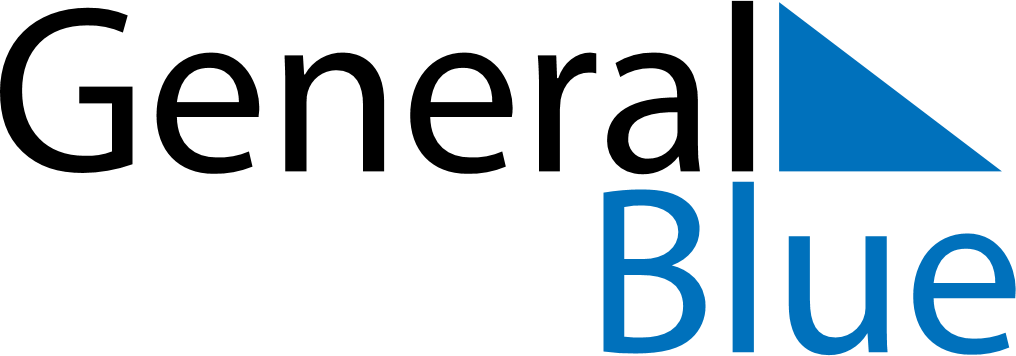 Saint Helena 2019 HolidaysSaint Helena 2019 HolidaysDATENAME OF HOLIDAYJanuary 1, 2019TuesdayNew Year’s DayApril 15, 2019MondayQueen’s BirthdayApril 19, 2019FridayGood FridayApril 21, 2019SundayEaster SundayApril 22, 2019MondayEaster MondayMay 21, 2019TuesdaySaint Helena DayJune 10, 2019MondayWhit MondayAugust 26, 2019MondayAugust Bank HolidayDecember 25, 2019WednesdayChristmas DayDecember 26, 2019ThursdayBoxing Day